PRC/CEC Batch ReportPRC/CEC Batch Report – Input screen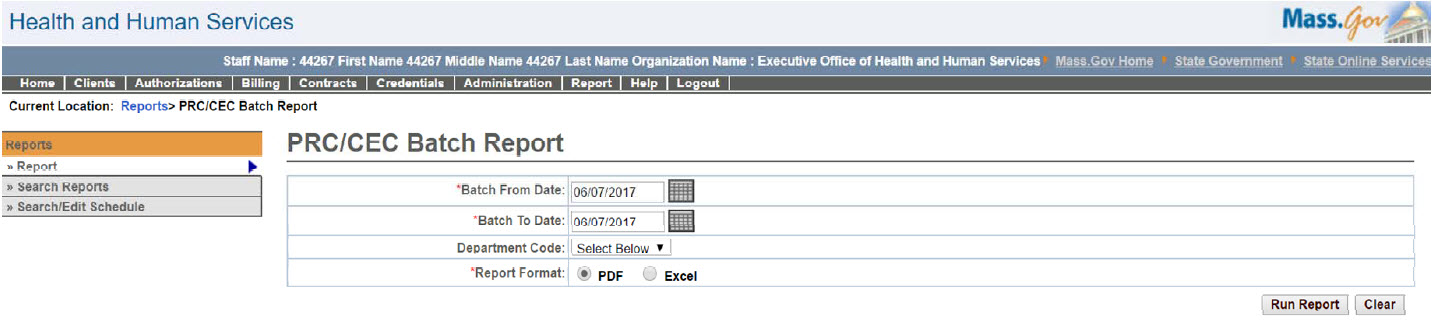 PRC/CEC Batch Report – Output screen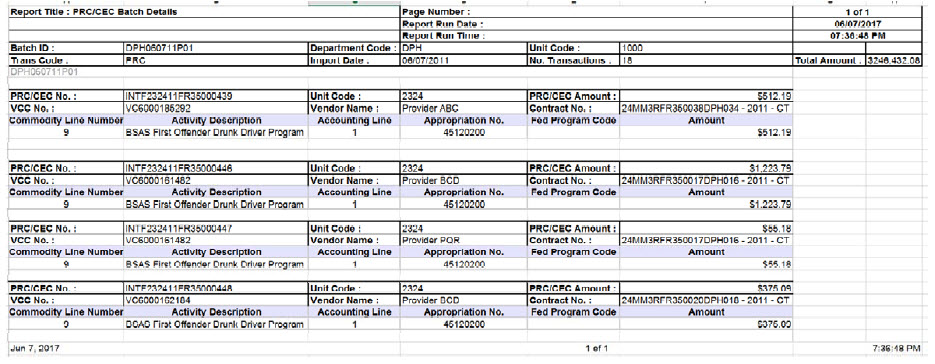 Report Description Lists all the PRCs/CECs that were sent out from EIM/ESM to MMARS.  Report BenefitAllows the user to view a list of PRCs/CECs grouped by Batch ID.Required ParametersBatch From DateBatch To DateReport Format SchedulingNo Agency RolesBatch Interface Manager, Business Configuration Reviewer, Business Configuration SpecialistProvider RolesN/AOperation RolesN/AThis information is provided by the Virtual Gateway within Health and Human Services.